04.10.2016 року в КЗО «СЗШ № 1» ДМР відбувся міський етап Всеукраїнського турніру «Юний географ», в якому взяли участь команди навчальних закладів №№  33, 36, 62, 66, 79, 89, 96, 97. 143. 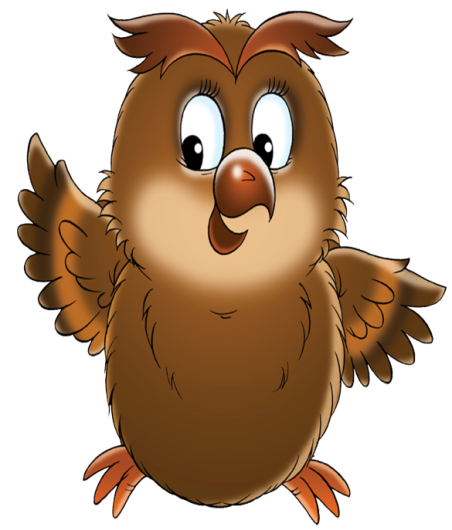 У фінал вийшли команди навчальних закладів         №№ 36, 66, 96, 143.Перемогу виборола команда «Еверест» СЗШ № 143 Новокодацького району.Загальний рейтинг команд:ВІТАЄМО !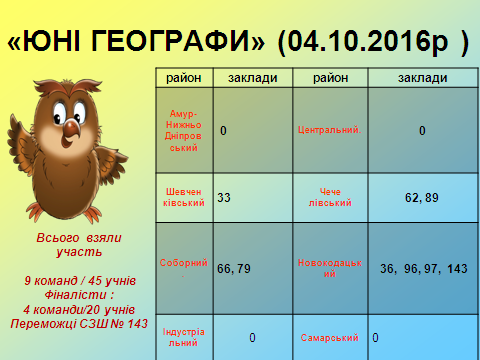 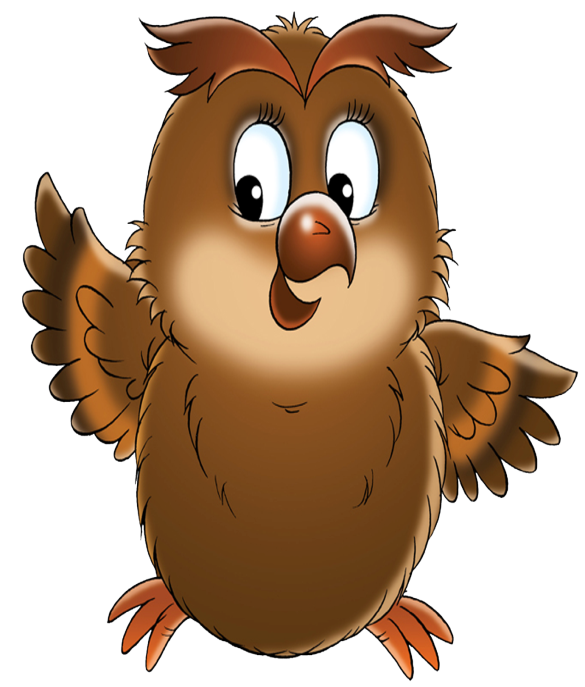 №з/пНавчальні закладиКількістьнабраних балівРезультатиРезультати1НВК № 36«Альфа»190 балівФіналістиІІ2СЗШ № 33118балів3СЗШ № 62152 бали4НВК № 66165 балівФіналістиІІІ5СЗШ № 79132 бали6СЗШ № 89139 балів7СЗШ № 96184 балиФіналістиІІ8СЗШ № 97160 балівІІІ9СЗШ № 143196 балівПереможціІ